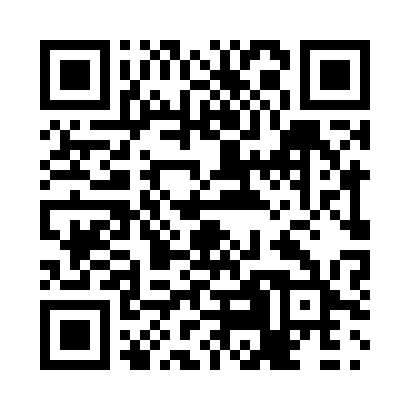 Prayer times for Camp Creek, Alberta, CanadaWed 1 May 2024 - Fri 31 May 2024High Latitude Method: Angle Based RulePrayer Calculation Method: Islamic Society of North AmericaAsar Calculation Method: HanafiPrayer times provided by https://www.salahtimes.comDateDayFajrSunriseDhuhrAsrMaghribIsha1Wed3:485:591:356:469:1211:242Thu3:475:571:356:479:1411:253Fri3:455:551:356:489:1611:264Sat3:445:531:356:509:1811:275Sun3:435:511:356:519:2011:286Mon3:425:491:356:529:2111:287Tue3:415:471:356:539:2311:298Wed3:405:451:356:549:2511:309Thu3:395:441:356:559:2711:3110Fri3:385:421:356:569:2911:3211Sat3:385:401:356:579:3011:3312Sun3:375:381:356:589:3211:3413Mon3:365:361:356:599:3411:3514Tue3:355:351:357:009:3611:3515Wed3:345:331:357:019:3711:3616Thu3:335:311:357:029:3911:3717Fri3:325:301:357:039:4111:3818Sat3:325:281:357:049:4211:3919Sun3:315:271:357:059:4411:4020Mon3:305:251:357:069:4511:4021Tue3:305:241:357:079:4711:4122Wed3:295:221:357:089:4911:4223Thu3:285:211:357:089:5011:4324Fri3:285:201:357:099:5211:4425Sat3:275:181:357:109:5311:4426Sun3:275:171:367:119:5511:4527Mon3:265:161:367:129:5611:4628Tue3:255:151:367:139:5711:4729Wed3:255:141:367:139:5911:4730Thu3:255:131:367:1410:0011:4831Fri3:245:121:367:1510:0111:49